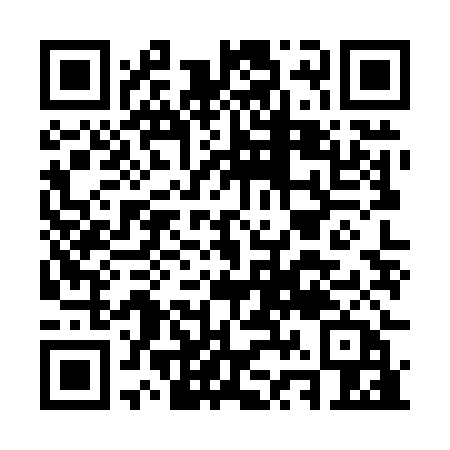 Ramadan times for Wallaroo, AustraliaMon 11 Mar 2024 - Wed 10 Apr 2024High Latitude Method: NonePrayer Calculation Method: Muslim World LeagueAsar Calculation Method: ShafiPrayer times provided by https://www.salahtimes.comDateDayFajrSuhurSunriseDhuhrAsrIftarMaghribIsha11Mon5:515:517:161:305:017:437:439:0212Tue5:525:527:161:295:017:417:419:0113Wed5:535:537:171:295:007:407:408:5914Thu5:545:547:181:294:597:397:398:5815Fri5:555:557:191:284:587:377:378:5616Sat5:565:567:201:284:577:367:368:5517Sun5:575:577:201:284:577:357:358:5318Mon5:585:587:211:284:567:337:338:5219Tue5:585:587:221:274:557:327:328:5120Wed5:595:597:231:274:547:317:318:4921Thu6:006:007:241:274:537:297:298:4822Fri6:016:017:241:264:527:287:288:4623Sat6:026:027:251:264:527:277:278:4524Sun6:036:037:261:264:517:257:258:4325Mon6:036:037:271:254:507:247:248:4226Tue6:046:047:271:254:497:227:228:4127Wed6:056:057:281:254:487:217:218:3928Thu6:066:067:291:254:477:207:208:3829Fri6:076:077:301:244:467:187:188:3730Sat6:076:077:301:244:457:177:178:3531Sun6:086:087:311:244:447:167:168:341Mon6:096:097:321:234:437:147:148:322Tue6:106:107:331:234:427:137:138:313Wed6:106:107:331:234:417:127:128:304Thu6:116:117:341:224:417:107:108:285Fri6:126:127:351:224:407:097:098:276Sat6:136:137:361:224:397:087:088:267Sun5:135:136:3612:223:386:066:067:258Mon5:145:146:3712:213:376:056:057:239Tue5:155:156:3812:213:366:046:047:2210Wed5:155:156:3912:213:356:036:037:21